DEPARTMENT OF PROSTHODONTICS,CROWN AND BRIDGE & ORAL IMPLANTOLOGY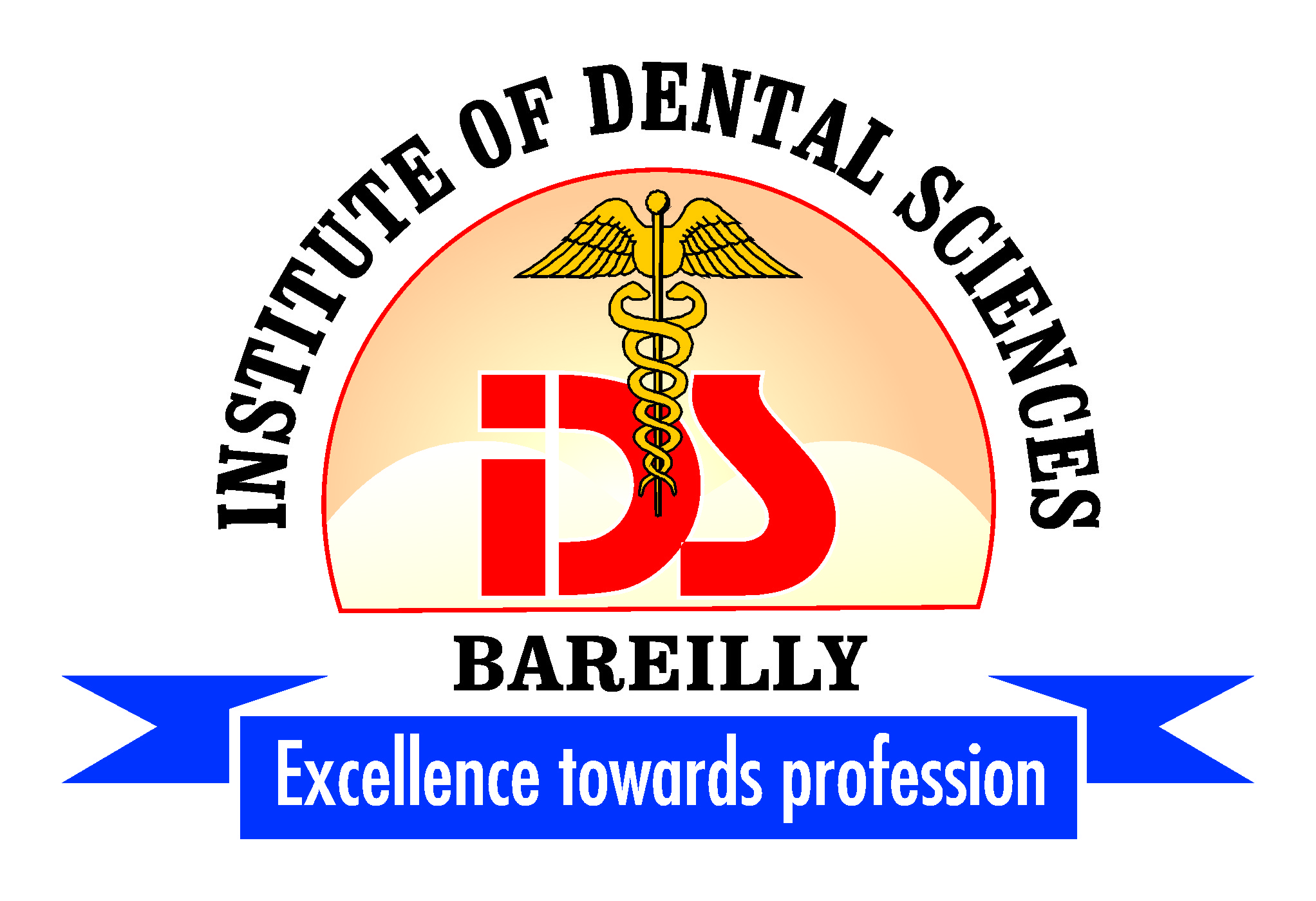 POSTGRADUATECLINICAL - LOG BOOK:Fixed Partial Denture&ImplantologyBatch:-----------POSTGRADUATE CLINICAL LOG BOOKName of the Department		:    	PROSTHODONTICS, CROWN AND                          		BRIDGE & ORAL IMPLANTOLOGYName of Student			:	----------------------Postgraduate Degree		:     	MASTER OF DENTAL SURGERYAcademic Year			:         -----------------------Name and Designation of Guide	:	Signature of the Student		:CERTIFICATEThis is Certified that the content of this Clinical Logbook is the bonafide work of Dr -------------- a postgraduate student of Department of Prosthodontics, Crown and Bridge & Oral Implantology, Institute of Dental Sciences, Bareilly UP, for the academic year -------- .Signature, Name		                        Signature, Name		   Signature, NameAnd seal of Guide	                                     And seal of 		                 and seal of                    Professor & HOD		                Principal Date:				                        Date:			        Date:Place	:				                        Place:			        Place:DEPARTMENT OF PROSTHODONTICS, CROWN & BRIDGE AND ORAL IMPLANTOLOGY, INSTITUTE OF DENTAL SCIENCES, BAREILLYCase History &  Diagnostic Chart: Crown And Fixed Partial DenturesName:.....................................................Case&OPD  No:..............................................Age:...................      Sex: M/F.................. Phone No:...........................................Address:.......................................Occupation:.........................................Chief Complaints:................................................................................................................................................................................................................................................................................................................................................................................................................................Medical history:Dental history:Teeth Missing:  ...............................................................................................................Period of partial edentulism:............................................................................................Cause of tooth/teeth lose / Caries/periodontal/trauma/other:.............................................History of restorative or endodontic treatment.....................................................................History of past and present prosthesis: .....................................................Habits:........................................................................................................................                        (Pipe smoking/ tobacco chewing / tongue thrusting/ bruxism / other)Patient expectations:.............................................(realistic/unreasonable)Examination:General examination:                                                    Gait:.........................................................................Built:.........................................................................EXTRA ORAL EXAMINATION:Facial profile:.................................................(normal/ concave/ convex)TMJ:........................................................... (normal/ clicking/ crepitation/ tenderness/ pain)Movement of mandible :........................................ ( normal/ deviation)Lip length:............................................................... (normal/short/long)INTRAORAL EXAMINATION:Dental examination:Teeth present:                                                          8 7 6 5 321       123456788765432 1       12345678Carious teeth:...................................................................................................................  Restored teeth:...............................................................................................................Wear facets:....................................................................................................................Fracture:..........................................................................................................................Malformation:.................................................................................................................Any wear of teeth e.g abrasion, erosion, attrition, abfraction.......................................                ........................................................................................................................................Any supra eruption:.......................................................................................................Root stumps:..................................................................................................................Evaluation of prospective abutment teeth:MESIAL ABUTMENT                      DISTAL ABUTMENTCrown morphology :Crown height:Rotation:Inclination/ Tilting:Vitality: Mobility: Drifting:PERIODONTAL EXAMINATION:Oral hygiene status:Gingiva:Color: ...........................................................     Texture:......................................................Position:.......................................................Contour:.....................................................Consistency:.................................................Periodontium:         MESIAL ABUTMENT (mm)DISTAL ABUTMENT( mm)Sulcus depth:	Labial/Buccal:                ....................................                   ......................................Lingual:                      ...........................................................................Mesial:                     ................................... .......................................Distal:                         ..............................                          .......................................Any tooth mobility: ..............................................................Any open contacts:.............................................................Any furcation involvement: ..................                                 .............................Any high frenal attachments: ................................................
OCCLUSIONGeneral alignment: Normal/ Crowding/ Spacing/ Rotation/ Supra eruptionVertical overlap/Horizontal overlap:..........................................................................................Type of occlusion.........................................................Canine guided/ Group functionAny protrusive interference:............................................................Any working side interference:...............................................................................Any balancing side interference:...........................................................................Slide in centric...............................................................Lateral/ forward/ both/ noneRADIOGRAPHIC EXAMINATION:MESIAL ABUTMENT                          DISTAL ABUTMENTCrown/root ratio1:1/<1:1/>1:1                                        1:1/<1:1/>1:1No. Of roots                 .......................................................Root Morphology ( Short / long)  ...................   ........................Slender/ bifurcated/hypercementosis ...................................Axial Inclination of teeth            ................... ........................Estimated degree of non parallelism...............   ........................Presence of apical pathology or root resorption                 ....................... ...........................Quality of supporting bone           ...................... ..........................Width of periodontal ligament ....................... ...........................Continuity of lamina dura             ..........................................Any horizontal/ vertical bone loss     .............                            ...........................Any root furcation involvement            ......................................Pre existing restorations and theirRelations to dental pulp ................ ...................Status of root canal fillings and pulpal morphology          ............................                           .......................Residual root or rarefied areaUnderlying edentulous space     ...................................................Other findings                 ...................................................DIAGNOSTIC CASTS:Any supra eruption.................................................................................................Any tooth/teeth migration.......................................................................................Axial inclination(tipping).......................................................................................Wear facets.............................................................................................................   Dimension of edentulous space (mm)..................       mesiodistal and occlusoglngivalEdentulous ridge shape: high well rounded / knife edge / low well rounded / depressedSibert’s Class (I), (II), (III)Dimensions of abutments ( mm)            Mesial abutment Distal abutmentOcclusogingival                           ................                    ......................Mesiodistal                            ................                     ................Buccolingual                                            ...............                     ..................Diagnosis:Treatment plan:Pre- Prosthetic phase:Periodontal treatment:......................................................................................................Endodontic treatment:.....................................................................................................Orthodontic treatment:.....................................................................................................Surgical treatment:.......................................................................................................Prognosis:Retention ............................................................................................................Resistance .........................................................................................................Esthetics ................................................................................................................Patient comfort..................................................................................................................Consent of the patient:I agree to the above treatment plan                                                                                      Date:Patient’s Signature                                                                                                           ......................Prosthetic phase: Clinical and Lab stepsPost Prosthetic phase:...........................................................................................Follow up :............................................................................................................IMPLANTOLOGY:Partially EdentulousPatientINSTITUTE OF DENTAL SCIENCES, BAREILLY, DEPT. OF PROSTHODONTICS AND CROWN & BRIDGE INCLUDING IMPLANTOLOGYCASE HISTORY &IMPLANT SUPPORTED PROSTHESIS: PARTIALLY EDENTULOUS PATIENTPatient Data:Name: OPD No:                         Date:  Age: Sex: Occupation: Marital Status:   Address: ________________________________________________  Contact No: ________________Chief complaint & History of presenting illness:Chief complaint:                  Treatment need: Medical History:General health: Pathology/Systemic diseases:Diabetes / Thyroid / other Endocrinal diseases: _________________Epilepsy / other CNS diseases: _______________________Hypertension/ other CVS diseases: ___________________	Tuberculosis / AIDS / Hepatitis / other Infectious diseases:__________________Asthma / other Respiratory diseases: ____________________________	Arthritis / other Bone & Joint diseases: ________________________	Kidney dysfunction / other Genito-urinary diseases: ______________________Anaemia / Bleeding disorders / other Haematopoietic diseases:______________Jaundice / other GIT diseases: _______________________Medication (Present history): Mouth dryness: _____________________________Allergy: ___________________________________Menopause: _______________________________Pregnancy: ________________________________Neoplasm: _________________________________Radiation: __________________________________Hospitalization: _______________________________Anesthesia: __________________________________Personal History:Diet history:Diet habits:Veg / Non-Veg	Any Habits: Pan / Tobacco chewing / Smoking / Alcohol / Recreational drugs / OthersAny Abrasive or Erosive Diet Habits: Citrus foods / Fruit juices / Carbonated drinks / Pickles / Vinegar           Parafunctional habits:Type: Bruxism / Pen biting / Pipe smoking / Holding objects between teeth Frequency: __________________Duration: _______________________Oral Hygiene:Type of tooth brush:   Soft/Medium/HardFrequency & Time of tooth brushing: _____________________Socio-psychologic History:Family Status: _________________________Educational Status: _______________________Personality: Philosophical/ Exacting /Hysterical/ Indifferent Dental History:Age of present prostheses: ____________________ Duration of  missing teeth/immediate: Maxillary: __________Mandibular: ___________Number and type of previous prostheses:Removable partial denture:   Maxillary: _____________ Mandibular: _________Fixed partial denture: Maxillary: ____________ Mandibular: ____________Earlier denture experience: satisfactory / unsatisfactoryExpectations: Mastication / Speech / Appearance / Comfort / ProfessionalPre-extraction records: Casts / Measurements / Photographs / Old denturesClinical examination:EXTRAORAL EXAMINATION:  Physical characteristics-Cosmetic index: 1 - High cosmetic index/ 2- Mid cosmetic index/ 3- Low Cosmetic indexPersonality: Delicate / Average / VigorousFacial expression: Tense / Average / PleasingComplexion: Skin color: ___________ Skin texture: ___________ Neuromuscular evaluation:Coordination: Class 1–Excellent/ Class 2–Fair/ Class 3–PoorSpeech: Normal / AffectedFacial form:Front: Square/ Tapering/ Square-tapering/ OvoidProfile: Class 1–Normal / Class 2–Retrognathic / Class 3–PrognathicHeight: Normal / Decreased / IncreasedSymmetry: Symmetrical / Asymmetrical Lip:  Thin / Full / Tense / ActiveLip contour: Adequately supported / unsupported    Maxillary:________ Mandibular: __________Mobility: Class 1–normal/ Class 2–reduced mobility/ Class 3–paralysisLength:Long/Medium/Short Smile line: Incisal 1-3rd/ Middle 1-3rd/ Cervical 1-3rd/ Gummy Smile TMJ:                             Comfort/Crepitus/Clicking/Smoothness/Locking:		Deviation: _____mmProtrusive: Limited / Unlimited Left Lateral: Limited / Unlimited Right Lateral: Limited / Unlimited Mouth opening: ______mmLymph node:  Palpable / Not palpableINTRAORAL EXAMINATION:Partially Edenulous: Implant site:         Partial Edentulous space area no. 	Bone character: D1/ D2/ D3/ D4	Recent extraction: __________________	Attached gingiva:Favourable–3 mm / Adequate–1–2 mm / Unfavourable–None	Interarch space: Favourable / Adequate / Unfavourable	Tissue support area: Favourable / Adequate / UnfavourableSoft and Hard tissue anatomy:Deficiencies: 				b. Limitations: Existing Dentition: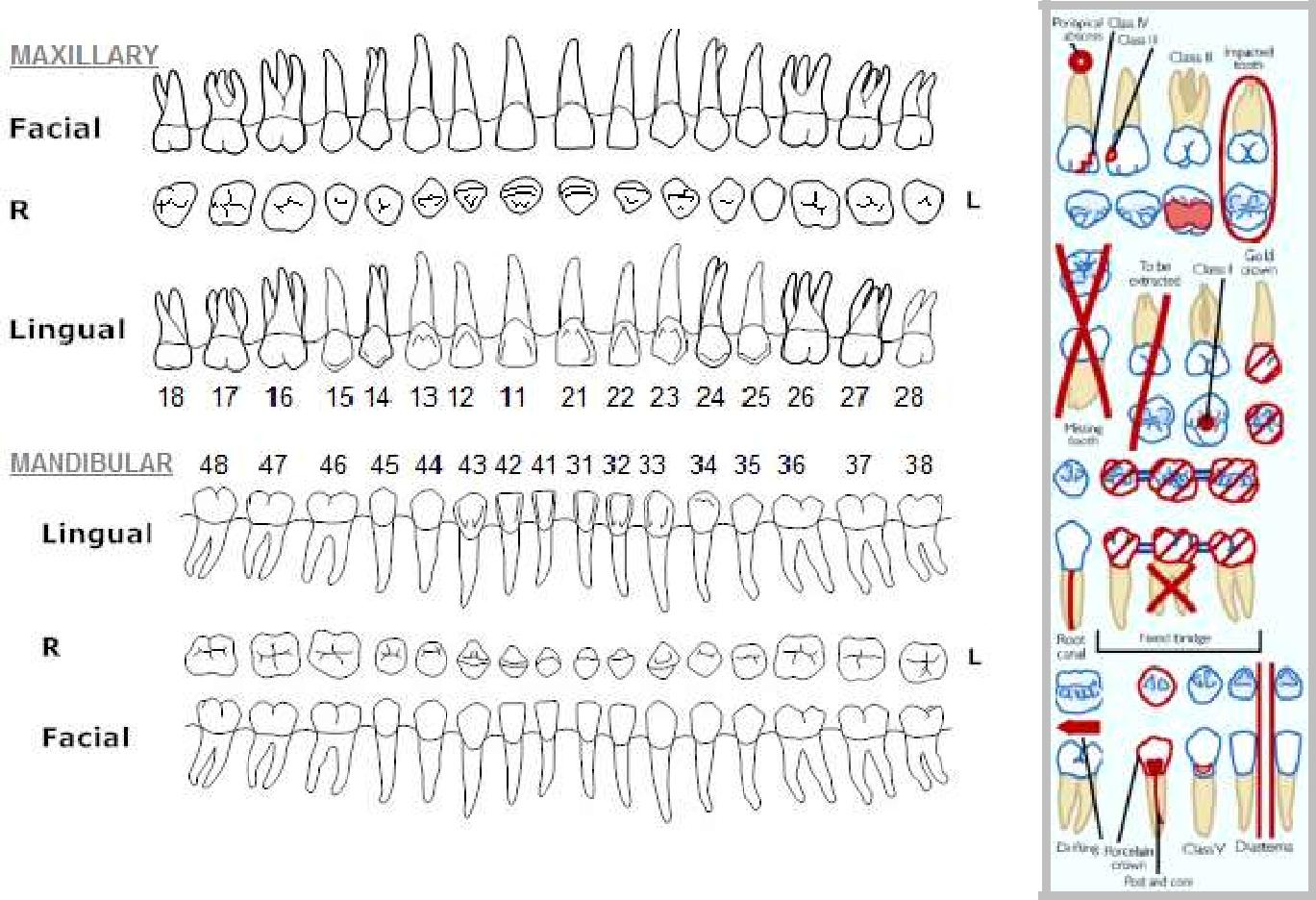 3. Relationship to anatomical structures:Inferior alveolar canal: ------------------------Mental foramen: --------------------------Maxillary sinus: --------------------------Nasal cavity: --------------------------------Parallelism of adjacent teeth: __________________Occlusal scheme:Molar relation: ____________ Left: ____________ Right: ___________Initial periodontal examination: Gingival inflammation: Slight/ Moderate / Severe    Soft plaque build-up: Slight/   Moderate / Severe  Hard calculus build-up: Slight/ Moderate / Severe Stains: Light/ Moderate / SevereGeneral dental considerations:           Occlusal plane: Favourable / Adequate /Unfavourable          Opposing dentition: Removable / Combination /Fixed Existing Prosthesis: Favourable / Adequate / UnfavourablePontics: 1 / 2 / 3 or more                Resting lip line: Low / Normal / High                High Lip Line (Smile) :Low / Normal / High                Low Lip line (Speech) :Low / Normal / High                Arch position: Class I / II / III                Arch form (Ant-Post): Tapering / Ovoid / Square                Crown Height Space:  _____________________Investigations:    Diagnostic casts: ________________    Photographs (case related):_________________________________Radiographs: OPG / IOPA / Full mouth series / CT scan / CBCT scan / Lateral     cephalograms / Transcranial / MRI scan  Abutment teeth: Crown Ratio: ______________ Bone support:____________Blood investigations:Complete Blood Count: ___________________________________________	RBS: ___________________________________________BT: ____________________________________________	Vital signs: ______________________________________CT: ____________________________________________	PT: ____________________________________________PTT: ___________________________________________Special investigations: Bone mapping (On the model):Evaluation of available bone (radiographically):Diagnosis:Maxillary:            Mandibular:             Implant treatment: Favourable / UnfavourableTreatment plan:                Artificial Graft: ________Artificial membrane: ________ Preoperative medication: _________________________________  Surgical template Preparation: ______________________Anesthesia:  L.A. /G.A.          Flap and Suture: _____________________PROSTHETIC PHASE:Planned Rehabilitation: Cost: Impression:Maxiilomandibular relation: Orientation relation: yes/noVertical Relation: yes/no	Centric relation:  yes/noImportant observations & Special Problems: Articulator: mean value/ hanau wide viewHealing abutments used: yes/noSpecification of Abutments: Provisional restoration: yes/noType of Permanent restoration: Teeth selection: Shade: _______________ Material: ______________Prognosis:Name &Signature of Patient: ______________                   Name &Signature of Doctor: _________Date:                                                                                        Name And Signature of HOD:_________IMPLANTOLOGY:Completely EdentulousPatientINSTITUTE OF DENTAL SCIENCES, BAREILLY, DEPT. OF PROSTHODONTICS AND CROWN & BRIDGE INCLUDFING IMPLANTOLOGYCase History: Implant Supported Overdentures and Fixed Full MouthRehabilitationPatient Data:Name:OPD No.:			Date:  Age: Sex: Occupation: Marital Status:   Address: ________________________________________________  Contact No: _________________Chief complaint & History of presenting illness:Chief complaint:                  Treatment need: Medical History:General health: Pathology/Systemic diseases:Diabetes / Thyroid / other Endocrinal diseases: _________________Epilepsy / other CNS diseases: _______________________Hypertension/ other CVS diseases: ___________________	Tuberculosis / AIDS / Hepatitis / other Infectious diseases:__________________Asthma / other Respiratory diseases: ____________________________	Arthritis / other Bone & Joint diseases: ________________________	Kidney dysfunction / other Genito-urinary diseases: ______________________Anaemia / Bleeding disorders / other Haematopoietic diseases:______________Jaundice / other GIT diseases: _______________________Medication (present history): Mouth dryness: _____________________________Allergy: ___________________________________Menopause: _______________________________Pregnancy: ________________________________Neoplasm: _________________________________Radiation: __________________________________Hospitalization: _______________________________Anesthesia: __________________________________Personal History:Diet history:Diet habits:Veg / Non-VegAny Habits: Pan / Tobacco chewing / Smoking / Alcohol / Recreational drugs / OthersAny Abrasive or Erosive Diet Habits: Citrus foods / Fruit juices / Carbonated    drinks / Pickles / Vinegar           Parafunctional habits:Type: Bruxism / Pen biting / Pipe smoking / Holding objects between teeth Frequency: Duration: Oral Hygiene:Type of tooth brush:   Soft/Medium/HardFrequency & Time of tooth brushing: _____________________Socio-psychologic History:Family Status: _________________________Educational Status: _______________________Personality: Philosophical/ Exacting /Hysterical/ Indifferent Dental History:Age of present prostheses: ____________________ Duration of edentulism/immediate: Maxillary: ________Mandibular:________Number and type of previous prostheses:Removable partial denture:   Maxillary: ____________ Mandibular: __________Fixed partial denture: Maxillary: ____________ Mandibular: ____________Earlier denture experience: satisfactory/ unsatisfactoryExpectations: Mastication / Speech / Appearance / Comfort / Professional: ____Pre-extraction records: Casts / Measurements / Photographs / Old dentures: Clinical examination:EXTRAORAL EXAMINATION:  Physical characteristics-Cosmetic index: 1 - High cosmetic index/ 2- Mid cosmetic index/ 3- Low Cosmetic indexPersonality: Delicate / Average / VigorousFacial expression: Tense / Average / PleasingComplexion: Skin color: ___________ Skin texture: ___________ Neuromuscular evaluation:Coordination: Class 1–Excellent/ Class 2–Fair/ Class 3–PoorSpeech: Normal / AffectedFacial form:Front: Square/ Tapering/ Square-tapering/ OvoidProfile: Class 1–Normal / Class 2–Retrognathic / Class 3–PrognathicHeight: Normal / Decreased / IncreasedSymmetry: Symmetrical / Asymmetrical Lip:  Thin / Full / Tense / ActiveLip contour: Adequately supported / unsupported    Maxillary:________ Mandibular: _____Mobility: Class 1–normal/ Class 2–reduced mobility/ Class 3–paralysisLength: Long/Medium/Short _____________Smile line: Incisal 1-3rd/ Middle 1-3rd/ Cervical 1-3rd/ Gummy Smile TMJ:	Comfort/Crepitus/Clicking/ Smoothness/LockingDeviation: ______mmProtrusive: Limited / Unlimited 	Left Lateral: Limited / UnlimitedRight Lateral: Limited / Unlimited Mouth opening: ______mm   Lymph node:  Palpable / Not palpableINTRAORAL EXAMINATION:Completely edentulousArch size: (Class 1–Large/ Class 2 - Medium/ Class 3–Small)Maxillary: ___________ Mandibular: ______________Arch form: (Class 1–Square / Class 2–Tapering / Class 3–Ovoid)                     Maxillary_____________ mandibular ____________Ridge form: Maxillary:  Mandibular:Residual alveolar ridge Height & Width: Excessive / Deficient / NormalSevere undercuts: __________________________________________Sharp bony projections: _______________________________________Hypermobile tissue: ____________________________________________Tori:   Maxillary:____________________ Mandibular: ____________________9.	Genial tubercles: _____________________   10. Mylohyoid ridge: Average / Sharp / UndercutRetained Root piece: ____________________________Interach space: Class 1–Ideal / Class 2–Excessive/ Class 3–InsufficientRidge parallelism: Class 1 / Class 2 / Class 3 Ridge relationship: Class 1–Normal / Class 2–Retrognathic / Class 3–Prognathic Posterior: Normal / CrossbiteInitial soft tissue examination: ____________________________________ Tongue size and function: Class 1–Normal / Class 2–Changed form and function / Class 3–Excessively large andabnormalGagging: Normal / ExaggeratedOral Mucosa: Normal resiliency/ Hard unyielding/ Displaceable/ Spongy/ Hyperemic/ Hyperplastic / Thick / Thin/Irriadiated / Pathologic _________________Available bone classification: Completely edentulous arches: Type I / II / III _______________________Bone character: D1 / D2 / D3 / D4   ________________________Relationship to anatomical structures:Inferior alveolar canal: ______________________________________Mental foramen: _________________________________________Maxillary sinus: _______________________________________Nasal cavity: __________________________________________22. Investigations:Diagnostic casts: ________________Photographs (case related) _________________________________Radiographs: OPG / IOPA / Full mouth series / CT scan / CBCT scan / Lateral     cephalograms / Transcranial / MRI scan Abutment teeth: Crown Ratio: ______________ Bone support:____________Blood investigations:Complete Blood Count: _____________________________________RBS: ___________________________________________BT: ____________________________________________	Vital signs: ______________________________________CT: ____________________________________________	PT: ____________________________________________PTT: ___________________________________________Special investigations: _______________________________________________________________________Bone mapping (On the model):Evaluation of available bone (radiographically):Diagnosis:Maxillary:implant supported overdenture/ full mouth fixed prosthesis            Mandibular: implant supported overdenture/ full mouth fixed prosthesis            Implant treatment: Favourable / UnfavourableTreatment plan:               Number of implants:                    maxilla:                   mandible: Artificial Graft: ____________________                 Artificial membrane: _______________________          Surgical osteotomy site:         Preoperative medication: _______________________         Surgical Template Preparation: ______________________Anesthesia:  L.A. /G.A.          Flap and Suture: _____________________PROSTHETIC PHASE:Planned Rehabilitation: Cost: Impression:Maxiilomandibular relation:Orientation relation: yes/noVertical Relation: yes/noCentric relation:  yes/noImportant observations & Special Problems: Articulator: mean value/ hanau wide viewHealing abutments used: yes/noSpecification of Abutments: Provisional restoration: yes/noType of Permanent restoration: Teeth selection: Shade: _______________ Material: ______________Prognosis:Name &Signature of Patient: ____________                   Name &Signature of Doctor: __________Date:                                                                                   Name And Signature of HOD:___________Key NotesKey NotesKey NotesKey NotesDateClinical stepsMaterial , technique and remarksSignImpression for diagnostic castTooth preparationGingival retractionFinal impressionJaw relationInter occlusal records temporizationTry inAdjustmentCementationDateLaboratory stepsMaterial , technique and remarks SignDiagnostic casts mounted Custom trayWorking modelWax patternInvestingCastingFinishingCeramic firingGlazingExtraction history:Reason (Periodontal / Caries / Other)YearMaxillary anteriorMaxillary left posteriorMaxillary right posteriorMandibular anteriorMandibular left posteriorMandibular right posterior___________AreaLength: alveolar crest to apicallyWidth: Mesio-distalWidth: Bucco-lingualAreaLength: alveolar crest to apicallyWidth: Mesio-distalWidth: Bucco-lingualTrays selectedImpression material usedImpression technique usedImportant observations &Special ProblemsExtraction history:Reason (Periodontal / Caries / Other)YearMaxillary anteriorMaxillary left posteriorMaxillary right posteriorMandibular anteriorMandibular left posteriorMandibular right posterior___________AreaLength: alveolar crest to apicallyWidth: Mesio-distalWidth: Bucco-lingualAreaLength: alveolar crest to apicallyWidth: Mesio-distalWidth: Bucco-lingualTrays selectedImpression material usedImpression technique usedImportant observations &Special Problems